Бушуйская основная школа- филиал муниципального бюджетного общеобразовательного учреждения «Кириковская средняя школа»РАБОЧАЯ ПРОГРАММАпо предмету «Математика» для учащихся 4 класса Бушуйской основной школы – филиала муниципального бюджетного общеобразовательного учреждения «Кириковская средняя школа»Составил:                         учитель начальных классов  Максимова Г. З.2020-2021 учебный годПояснительная записка.Рабочая программа по математике составлена на основе федерального государственного образовательного стандарта начального общего образования, основной образовательной программы начального общего образования Бушуйской основной школы – филиала муниципального бюджетного общеобразовательного учреждения «Кириковская средняя школа» № 71-од от 07.03.2019 (Примерные программы по учебным предметам). Начальная школа. В 2 ч., ч.1. – 4–е изд., перераб. – М.: «Просвещение», 2011 г. – 416 с. – (Стандарты второго поколения), в соответствии с учебным планом Бушуйской основной школы – филиала муниципального бюджетного общеобразовательного учреждения «Кириковская средняя школа» от 30 августа 2020 года на 2020-2021 учебный год, с учётом авторской программы В.Н.Рудницкой (Математика: программа: 1-4 классы/В.Н.Рудницкая. - М.: Вентана-Граф, 2011. – 128 с.: ил. – (Начальная школа XXI века), программа рассчитана на пятидневную рабочую неделю и написана с учетом требований, установленных СанПиН.Федеральный базисный учебный план для образовательных учреждений Российской Федерации отводит 540 часов для обязательного изучения математики на ступени начального образования, из них в 4 классе  136  учебных часов из расчета 4 учебных часа в неделю.Начальный курс математики - курс интегрированный: в нём объединён арифметический, алгебраический и геометрический материал. При этом основу начального курса составляют представления о натуральном числе и нуле, о четырех арифметических действиях с целыми неотрицательными числами и важнейших их свойствах, а также основанное на этих знаниях осознанное и прочное усвоение приёмов устных и письменных вычислений.Наряду с этим важное место в курсе занимает ознакомление с величинами и их измерением.Курс предполагает также формирование у детей пространственных представлений, ознакомление учащихся с различными геометрическими фигурами и некоторыми их свойствами, с простейшими чертёжными и измерительными приборами. Промежуточная аттестация проводится в виде контрольной работы с 04.05.2021г. по25.05.2021г.Цели: - математическое развитие младших школьников;- формирование системы начальных математических знаний;- воспитание интереса к математике, к умственной деятельности.    Программа определяет ряд задач, решение которых направлено на достижение основных целей начального математического образования:- формирование элементов самостоятельной интеллектуальной деятельности на основе овладения несложными математическими методами познания окружающего мира (умения устанавливать, описывать, моделировать и объяснять количественные и пространственные отношения);- развитие основ логического, знаково-символического и алгоритмического мышления;- развитие пространственного воображения;- развитие математической речи;- формирование системы начальных математических знаний и умений их применять для решения учебно-познавательных и практических задач;- формирование умения вести поиск информации и работать с ней;- формирование первоначальных представлений о компьютерной грамотности;- развитие познавательных способностей;- воспитание стремления к расширению математических знаний; » формирование критичности мышления;    Решение названных задач обеспечит осознание младшими школьниками универсальности математических способов познания мира, усвоение начальных математических знаний, связей математики с окружающей действительностью и с другими школьными предметами, а также личностную заинтересованность в расширении математических знаний.    Предпочтительные формы учебного процесса: коллективная, групповая и индивидуальная.   Используемые технологии обучения: здоровье сберегающие и игровые технологии, технология сотрудничества, работа в парах, информационно-коммуникационные технологии.2. Планируемые результаты освоения предмета.    Программа обеспечивает достижение выпускниками начальной школы следующих личностных, метапредметных и предметных результатов.    Личностные результаты:- чувство гордости за свою Родину, российский народ и историю России. Осознание роли своей страны в мировом развитии, уважительное отношение к семейным ценностям, бережное отношение к окружающему миру. Целостное восприятие окружающего мира.- развитая мотивация учебной деятельности и личностного смысла учения, заинтересованность в приобретении и расширении знаний и способов действий, творческий подход к выполнению заданий.- рефлексивная самооценка, умение анализировать свои действия и управлять ими.- навыки сотрудничества со взрослыми и сверстниками.- установка на здоровый образ жизни, наличие мотивации к творческому труду, к работе на результат.    Метапредметные результаты:- способность принимать и сохранять цели и задачи учебной деятельности, находить средства и способы её осуществления.- овладение способами выполнения заданий творческого и поискового характера.- умения планировать, контролировать и оценивать учебные действия в соответствии с поставленной задачей и условиями её выполнения, определять наиболее эффективные способы достижения результата.- способность использовать знаково-символические средства представления информации для создания моделей изучаемых объектов и процессов, схем решения учебно-познавательных и практических задач.- использование речевых средств и средств информационных и коммуникационных технологий для решения коммуникативных и познавательных задач.- использование различных способов поиска (в справочных источниках и открытом учебном информационном пространстве Интернета), сбора, обработки, анализа, организации и передачи информации в соответствии с коммуникативными и познавательными задачами и технологиями учебного предмета, в том числе умение вводить текст с помощью клавиатуры компьютера, фиксировать (записывать) результаты измерения величин и анализировать изображения, звуки, готовить своё выступление и выступать с аудио-, видео- и графическим сопровождением.- овладение логическими действиями сравнения, анализа, синтеза, обобщения, классификации по родовидовым признакам, установления аналогий и причинно-следственных связей, построения рассуждений, отнесения к известным понятиям.- готовность слушать собеседника и вести диалог; готовность признать возможность существования различных точек зрения и права каждого иметь свою; излагать своё мнение и аргументировать свою точку зрения.- определение общей цели и путей её достижения: умение договариваться о распределении функций и ролей в совместной деятельности, осуществлять взаимный контроль в совместной деятельности, адекватно оценивать собственное поведение и поведение окружающих.- умение работать в материальной и информационной среде начального общего образования (в том числе с учебными моделями) в соответствии с содержанием учебного предмета «Математика».    Предметные результаты:- использование приобретённых математических знаний для описания и объяснения окружающих предметов, процессов, явлений, а также для оценки их количественных и пространственных отношений.- овладение основами логического и алгоритмического мышления, пространственной: воображения и математической речи, основами счёта, измерения, прикидки результата и его оценки, наглядного представления данных в разной форме (таблицы, схемы, диаграммы записи и выполнения алгоритмов.- приобретение начального опыта применения математических знаний для решение учебно-познавательных и учебно-практических задач.- умения выполнять устно и письменно арифметические действия с числами и числовыми выражениями, решать текстовые задачи, выполнять и строить алгоритмы и стратегии в игре; исследовать, распознавать и изображать геометрические фигуры, работать с таблицами, схемами, графиками и диаграммами, цепочками; представлять, анализировать и интерпретировать данные.- приобретение первоначальных навыков работы на компьютере (набирать текст на клавиатуре, работать с меню, находить информацию по заданной теме, распечатывать её на принтере).3. Содержание учебного предмета.4. Тематическое планирование с указанием часов на освоение каждой темы.          Необходима корректировка расписания до 21.05.2021г. на 6 часов.5. Список литературы, используемый при оформлении рабочей программы.Учебник. Математика: 4 класс: в 2 ч. / В.Н.Рудницкая, Е.Э.Кочурова, О.А.Рыдзе. - М.: Вентана- Граф. Рабочая тетрадь. Математика: 4 класс, №1, 2/ Е.Э.Кочурова - М.: Вентана- Граф.Математика: 4 класс: тетрадь для контрольных работ для учащихся общеобразовательных организаций / В.Н.Рудницкая, Т.В.Юдачёва. – М.: Вентана-Граф. Рудницкая В.Н., Юдачева Т.В. Математика в начальной школе: Проверочные и контрольные работы. – М.: Вентана – Граф.СОГЛАСОВАНО:заместитель директора по учебно-воспитательной работе Сластихина Н.П._______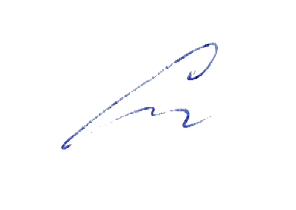 «31» августа 2020 г.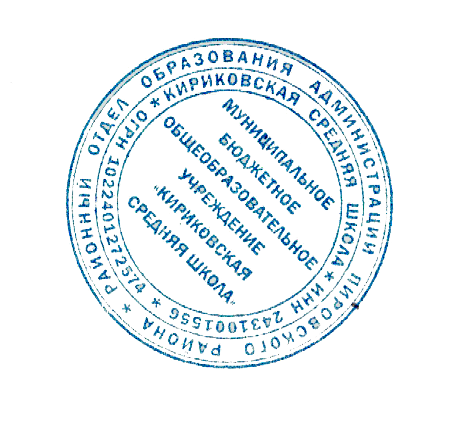 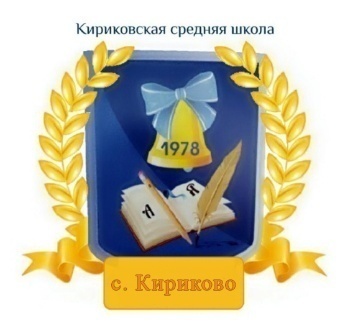 УТВЕРЖДАЮ:Директор муниципального бюджетного общеобразовательного учреждения «Кириковская средняя школа»_________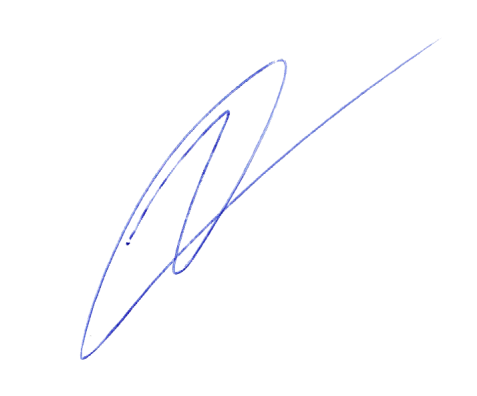 Ивченко О.В.«31» августа 2020 года№ п/пНазвание разделаСодержание1.Число и счетЦелые неотрицательные числаСчёт сотнями.Многозначное число. Классы и разряды многозначного числа. Названия и последовательность многозначных чисел в пределах класса миллиардов.Десятичная система записи чисел. Запись многозначных чисел цифрами. Представление многозначного числа в виде суммы разрядных слагаемых.Сведения из истории математики: римские цифры: I, V, Х, L, С, D, М.Римская система записи чисел. Примеры записи римскими цифрами дат и других чисел, записанных арабскими цифрами.Сравнение многозначных чисел, запись результатов сравнения. 2.Арифметические действия с многозначными числами и их свойстваСложение и вычитаниеУстные и письменные алгоритмы сложения и вычитания. Проверка правильности выполнения сложения и вычитания (использование взаимосвязи сложения и вычитания, оценка достоверности, прикидка результата, применение микрокалькулятора).Умножение и делениеНесложные устные вычисления с многозначными числами.Письменные алгоритмы умножения и деления многозначных чисел на однозначное, на двузначное и на трёхзначное число.Способы проверки правильности результатов вычислений (с помощью обратного действия, оценка достоверности, прикидка результата, с помощью микрокалькулятора).Свойства арифметических действий Переместительные свойства сложения и умножения, распределительное свойство умножения относительно сложения (вычитания), деление суммы на число; сложение и вычитание с 0, умножение и деление с 0 и 1 (обобщение: запись свойств арифметических действий с использованием букв).Числовые выраженияВычисление значений числовых выражений с многозначными числами, содержащими от 1 до 6 арифметических действий (со скобками и без них). Составление числовых выражений в соответствии с заданными условиями.Равенства с буквойРавенство, содержащее букву. Нахождение неизвестных компонентов арифметических действий, обозначенных буквами в равенствах вида: х + 5 = 7,х · 5 = 15,  х – 5 = 7,  х : 5 = 15, 8 + х = 16,8 · х = 16, 8 – х = 2,  8 : х = 2. Вычисления с многозначными числами, содержащимися в аналогичных равенствах.Составление буквенных равенств.   Примеры арифметических задач, содержащих в условии буквенные данные.3.ВеличиныМасса. СкоростьЕдиницы массы: тонна, центнер.Обозначения: т, ц.Соотношения: 1 т = 10 ц, 1 т = 100 кг, 1 ц = 10 кг. Скорость равномерного прямолинейного движения и её единицы: километр в час, метр в минуту, метр в секунду и др.Обозначения: км/ч, м/мин, м/с.    Вычисление скорости, пути, времени по формулам: v = S : t,  S = v · t,  t = S : vИзмерения с указанной точностьюТочные и приближённые значения величины (с недостатком, с избытком). Запись приближённых значений величин с использованием знака ≈ (АВ ≈ 5 см,t ≈ 3 мин, v ≈ 200 км/ч).Измерение длины, массы, времени, площади с указанной точностью.МасштабМасштабы географических карт. Решение задач.4.Работа с текстовыми задачамиАрифметические текстовые задачиЗадачи на движение: вычисление скорости, пути, времени при равномерном прямолинейном движении тела. Задачи на разные виды движения двух тел: в противоположных направлениях (в том числе на встречное движение) из одного или из двух пунктов; в одном направлении (из одного или из двух пунктов) и их решение. Понятие о скорости сближения (удаления).Задачи на совместную работу и их решение.Различные виды задач, связанные с отношениями «больше на ...», «больше в ...», «меньше на ...», «меньше в ...», с нахождением доли числа и числа по его доле.Задачи на зависимость между стоимостью, ценой и количеством товара.   Арифметические задачи, решаемые разными способами; задачи, имеющие несколько решений и не имеющие решения.5.Геометрические понятияГеометрические фигурыВиды углов (острый, прямой, тупой). Виды треугольников в зависимости от видов их углов (остроугольные, прямоугольные, тупоугольные) от длин сторон (разносторонние, равнобедренные,равносторонние).Построение отрезка, равного данному, с помощью циркуля и линейки (о том числе отрезка заданной длины).  Деление отрезка на 2, 4, 8 равных частей с помощью циркуля и линейки (в том числе отрезка заданной длины).    Построение прямоугольников с помощью циркуля и линейки.Пространственные фигурыГеометрические пространственные формы в окружающем мире. Многогранник и его элементы: вершины, рёбра, грани.Прямоугольный параллелепипед.Куб как прямоугольный параллелепипед.Число вершин, рёбер и граней прямоугольного параллелепипеда.Пирамида, цилиндр, конус.Разные виды пирамид (треугольная, четырёхугольная, пятиугольная и др.). Основание, вершина, грани и рёбра пирамиды.Число оснований и боковая поверхность цилиндра; вершина, основание и боковая поверхность конуса. Примеры развёрток пространственных геометрических фигур.Изображение пространственных фигур на чертежах.6.Логико-математическая подготовкаЛогические понятияВысказывание и его значения (истина, ложь).Составные высказывания, образованные из двух простых высказываний с помощью логических связок «и», «или», «если..., то...», «неверно, что...» и их истинность. Примеры логических задач, решение которых связано с необходимостью перебора возможных вариантов.7.Работа с информациейПредставление и сбор информацииКоординатный угол: оси координат, координаты точки.Обозначения вида А (2, 3).Простейшие графики. Таблицы с двумя входами. Столбчатые диаграммы. Конечные последовательности (цепочки) предметов, чисел, геометрических фигур, составленные по определённым правилам.Итого:136 часов № п/пТемаКол-во часовДата1.Понятие о десятичной системе записи чисел.101.09.2.Представление трёхзначного числа в виде суммы разрядных слагаемых.102.09.3.Римские цифры. Правила записи чисел в римской системе.104.09.4.Название классов и разрядов в записи многозначного числа.107.09.5.6.Чтение и запись многозначных чисел в пределах класса миллионов.208.09.09.09.7.Стартовая диагностическая работа.111.09.8.Сравнение многозначных чисел, запись результатов сравнения.114.09.9.Сравнение многозначных чисел.115.09.10.Сравнение многозначных чисел. Проверочная работа: «Чтение, запись и сравнение  многозначных чисел».116.09.11.Сложение многозначных чисел. Устные алгоритмы сложения.118.09.12.Сложение многозначных чисел. Письменные алгоритмы сложения.121.09.13.Сложение многозначных чисел.122.09.14.Вычитание многозначных чисел. Устные алгоритмы вычитания.123.09.15.Вычитание многозначных чисел. Письменные алгоритмы вычитания.125.09.16.Вычитание многозначных чисел.128.09.17.Текущая контрольная работа № 1 «Письменные приёмы сложения и вычитания многозначных чисел.»129.09.18.Построение прямоугольника с данными длинами сторон.130.09.19.Построение квадрата с данной длиной стороны.102.10.20.Скорость равномерного прямолинейного движения.105.10.21.Единицы скорости.106.10.22.Скорость.107.10.23.Задачи на движение. Вычисление скорости.109.10.24.Задачи на движение. Вычисление расстояния.112.10.25.Задачи на движение. Вычисление времени.113.10.26.Задачи на движение: вычисление скорости, пути, времени.Проверочная работа: «Задачи на движение».114.10.27.Понятие о координатном угле.116.10.28.Чтение координат данной точки. Построение точки с указанными координатами.119.10.29.Проверочная работа: «Координатный угол».120.10.30.Графики. Диаграммы.121.10.31.Построение простейших графиков, столбчатых диаграмм.123.10.32.Переместительное свойство сложения.102.11.33.Переместительное свойство умножения.103.11.34.Итоговая контрольная работа № 2 за 1 четверть.106.11.35.Сочетательное свойство сложения.109.11.36.Сочетательное свойство умножения.110.11.37.Сочетательные свойства сложения и умножения.111.11.38.План и масштаб.113.11.39.План и масштаб.116.11.40.Многогранник и его элементы.117.11.41.Изображение многогранников на чертежах, обозначение их буквами.118.11.42.Распределительные свойства умножения.120.11.43.Вычисления с использованием распределительных свойств умножения.123.11.44.Текущая контрольная работа № 3 «Свойства арифметических действий».124.11.45.Умножение на 1000, 10000, … .125.11.46.Умножение на 1000, 10000, … .127.11.47.Прямоугольный параллелепипед. Куб как прямоугольный параллелепипед.130.11.48.Число вершин, рёбер и граней прямоугольного параллелепипеда.101.12.49.Единицы массы: тонна и центнер.102.12.50.Соотношения между единицами массы.104.12.51.Задачи на движение двух тел в противоположных направлениях.107.12.52.Задачи на движение в противоположных направлениях (из одного или двух пунктов).108.12.53.Задачи на движение в противоположных направлениях.109.12.54.Пирамида. Разные виды пирамид.111.12.55.Основание, вершина, грани и рёбра пирамиды.114.12.56.57.Задачи на разные виды движения двух тел: в противоположных направлениях, встречное движение.215.12.16.12.58.Проверочная работа: «Задачи на движение в противоположных направлениях».118.12.59.Умножение многозначного числа на однозначное.121.12.60.Письменные алгоритмы умножения многозначных чисел на однозначное.122.12.61.Итоговая контрольная работа № 4 за 2 четверть.123.12.62.Способы проверки правильности результатов вычислений125.12.63.Умножение многозначного числа на однозначное.111.01.64.Умножение многозначного числа на двузначное.112.01.65.66.Письменные алгоритмы умножения многозначных чисел на двузначное.213.01.15.01.67.Способы проверки правильности результатов вычислений.118.01.68.Умножение многозначного числа на двузначное.119.01.69.Умножение многозначного числа на трёхзначное.120.01.70.71.Письменные алгоритмы умножения многозначных чисел на трёхзначное.222.01.25.01.72.Способы проверки правильности результатов вычислений.126.01.73.Умножение многозначного числа на трёхзначное.127.01.74.Текущая контрольная работа № 5 «Письменные приёмы умножения чисел».129.01.75.Конус. Вершина, основание и боковая поверхность конуса.101.02.76.Конус.102.02.77.78.79.Задачи на разные виды движения двух тел в одном направлении.303.02.05.02.08.02.80.Истинные и ложные высказывания.109.02.81.Высказывания со словами «неверно, что…».110.02.82.Истинные и ложные высказывания.112.02.83.Составные высказывания.115.02.84.Составные высказывания, образованные из двух простых с помощью логических связок «и», «или» и их истинность.116.02.85.86.Составные высказывания, образованные из двух простых с помощью логических связок «если, то…» и их истинность.217.02.19.02.87.Текущая контрольная работа № 6 «Высказывания».122.02.88.Задачи на перебор вариантов.124.02.89.90.Решение  логических задач перебором возможных вариантов.226.02.01.03.91.Деление суммы на число. Запись свойств арифметических действий с использованием букв.102.02.92.Деление суммы на число. Решение задач.103.03.93.Деление на 1000, 10000,… .105.03.94.Деление на 1000, 10000, …  Отработка приема вычисления.1 09.03.95.Деление на 1000, 10000, … Решение задач.110.03.96.Текущая контрольная работа № 7 «Деление многозначного числа на однозначное. Деление на 10, 100, 1000…».112.03.97.Цилиндр.115.03.98.Цилиндр.116.03.99.Деление на однозначное число. Несложные устные вычисления с многозначными числами.117.03.100.Письменные алгоритмы деления многозначных чисел на однозначное число.119.03.101.Итоговая контрольная работа № 8 за 3 четверть.129.03.102.Деление на двузначное число.130.03.103.Письменные алгоритмы деления многозначных чисел на двузначное число.131.03.104.Проверочная работа: «Деление на двузначное число».102.04.105.Способы проверки правильности результатов вычислений.1    05.04.106.Деление на трехзначное число.106.04.107.108.Письменные алгоритмы деления многозначных чисел на трехзначное число.207.04.09.04.109.Способы проверки правильности результатов вычислений.112.04.110.Проверочная работа: «Деление на трехзначное число».113.04.111.Деление отрезка на 2, 4, 8 равных частей с помощью циркуля и линейки.114.04.112.Деление отрезка на 2, 4, 8 равных частей с помощью циркуля и линейки.116.04.113.Нахождение неизвестного числа в равенствах вида: х + 5 = 7, х ·  5 = 5, х – 5 = 7, х : 5 = 15.1 19.04. 114.Вычисления с многозначными числами, содержащимися в аналогичных равенствах.120 .04.115.Составление буквенных равенств.121.04.116.Примеры арифметических задач, содержащих в условии буквенные данные.123.04.117.ВПР (Контрольная работа).126.04.118.Угол и его обозначение.127.04.119.Угол и его обозначение.128.04.120.Классификация углов: острый, прямой, тупой.130.04.121.Виды углов.  Проверочная работа:  «Угол и его обозначение».104.05.122.Нахождение неизвестного числа в равенствах вида: 8 + х = 16, 8 ·  х = 16, 8 – х = 2, 8 : х = 2.105.05.123.Вычисления с многозначными числами, содержащимися в аналогичных равенствах. Составление буквенных равенств.107.05.124.Проверочная работа: «Применение правил нахождения неизвестных компонентов арифметических действий».111.05.125.Примеры арифметических задач, содержащих в условии буквенные данные.112.05.126.Текущая контрольная работа № 9 «Письменные приемы вычислений».114.05.127.Виды треугольников в зависимости от видов их углов.117.05.128.Проверочная работа:  «Виды углов и треугольников».1 18.05.129.Точное и приближенное значение величины. Запись приближённых значений величин с использованием знака ≈.119.05.130.Измерение длины, массы, времени, площади с указанной точностью.121.05.131.Промежуточная аттестация.Контрольная работа.1.05.132.Построение отрезка, равного данному.1.05.133.Построение отрезка, равного данному, с помощью циркуля и линейки.1.05.134.Повторение по теме: «Сложение и вычитание многозначных чисел».1.05.135.Повторение по теме: «Умножение и деление многозначных чисел».1.05.136.Повторение по теме: «Задачи на движение».1.05.Итого:136 часов